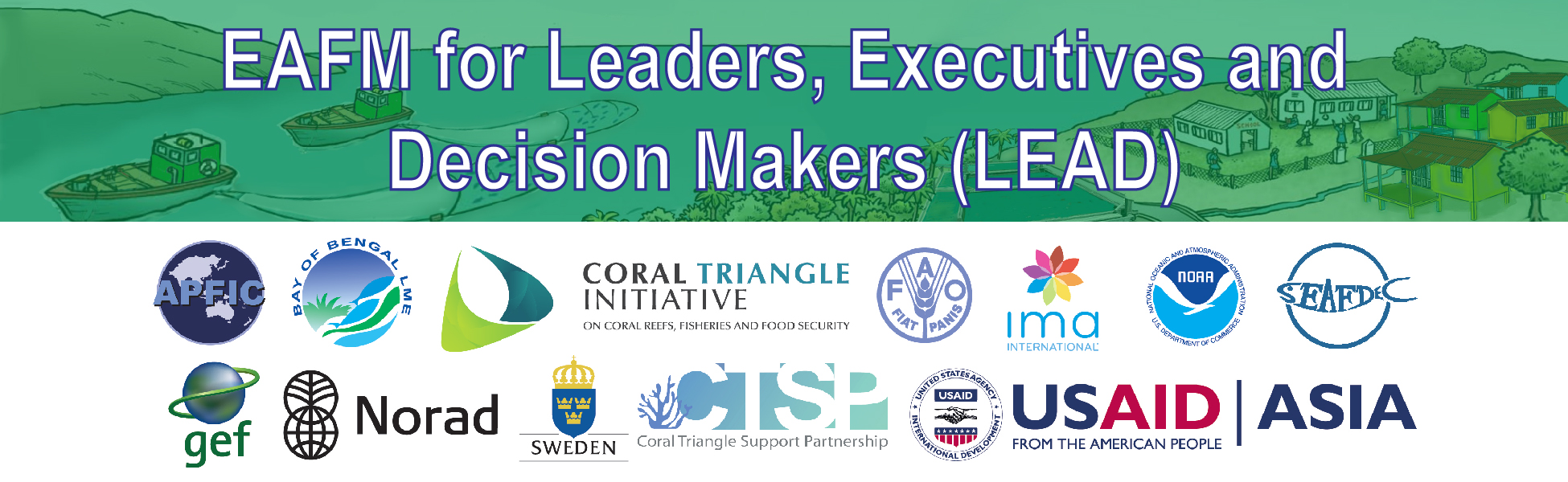 EAFM High-level Consultation for Leaders, Executives and Decision Makers (LEAD)1-hour ConsultationDate, Place Agenda:10.00I. Introduction10 mins10.10II. Overview of EAFM: What and why of EAFM20 mins10.30IV. How EAFM can help 15 min10.45IV. Follow-up actions10 mins10.55V. Closing5 mins